Publicado en España el 26/07/2016 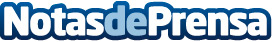 10 consejos para disfrutar del verano sin engordarEn verano es imposible no hacer referencia a los picoteos, comidas y cenas fuera de casa…  Hay que disfrutar, pero el descontrol no tardará en pasar factura. Y las que han luchado por lucir un buen cuerpo en la playa, buscan la forma de compatibilizar esto con el mantenimiento de la línea. Clínicas Mato Ansorena, expertos en cirugía y medicina estética, dan 10 consejos para cuidar nuestros hábitos  y recomiendan el mejor tratamiento para conservar la figura más allá de tentaciones y momentos de disfruteDatos de contacto:Globe ComunicaciónNota de prensa publicada en: https://www.notasdeprensa.es/10-consejos-para-disfrutar-del-verano-sin Categorias: Nutrición Medicina alternativa Belleza http://www.notasdeprensa.es